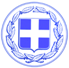 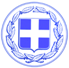 Κως, 14 Φεβρουαρίου 2017    					ΔΕΛΤΙΟ ΤΥΠΟΥ ΗΛΙΑΣ ΣΙΦΑΚΗΣ : ‘’Ολική επαναφορά της Κω στη γερμανική τουριστική αγορά. Η Κως παρουσιάζει τη μεγαλύτερη αύξηση στις κρατήσεις μεταξύ όλων των τουριστικών προορισμών.’’O Αντιδήμαρχος Τουρισμού κ.Ηλίας Σιφάκης, αναφερόμενος στα στοιχεία των κρατήσεων για την Κω στη γερμανική τουριστική αγορά, έκανε την ακόλουθη δήλωση:‘’ Τα στοιχεία των κρατήσεων του Ιανουαρίου της πλατφόρμας Travel Tainment. , αποδεικνύεται ότι η Κως βρίσκεται μέσα στην πρώτη δεκάδα των τουριστικών προορισμών στη γερμανική αγορά .H Kως παρουσιάζει τη μεγαλύτερη αύξηση σε σύγκριση με τα περυσινά στοιχεία μεταξύ όλων των ελληνικών τουριστικών προορισμών.Για την Κω η αύξηση υπερβαίνει το 100% και ακολουθούν η Ρόδος με αύξηση 44% και το Ηράκλειο με αύξηση 36%. Τα στοιχεία αυτά αποδεικνύουν ότι υπάρχει μια γραμμική εξέλιξη που επιβεβαιώνει ότι η Κως πραγματοποιεί μια άνευ προηγουμένου ολική επαναφορά ως τουριστικός προορισμός.Υπενθυμίζω ότι και το Δεκέμβριο τα στοιχεία των κρατήσεων που συγκεντρώνει η  TravelTainment, κατέγραφαν αυξητικές τάσεις για την Κω , ακόμα και σε ποσοστό 182%, σε σχέση με την προηγούμενη χρονιά.Η προσπάθεια μας αποδίδει. Είναι μια προσπάθεια που κάναμε όλοι μαζί, ενωμένοι. Ο Δήμος, η Περιφέρεια, οι φορείς και οι επαγγελματίες του τουρισμού.Κανείς δεν πρέπει να υπονομεύσει και να ακυρώσει αυτή την προσπάθεια, με μονομερείς, αυθαίτερες και ακραίες αποφάσεις.Η Κως ήταν και θα παραμείνει τουριστικός προορισμός.’’ 		  Γραφείο Τύπου Δήμου Κω